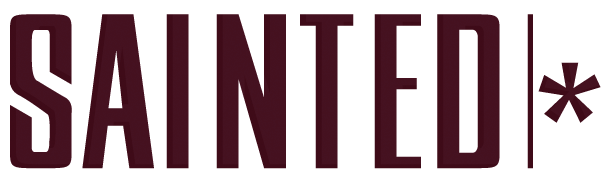 FebruaryEP Release: ‘Saviour’ EPRelease Date: 6th October 2014Label: Mir RecordingsFebruary have announced the release their debut EP ‘Saviour’ on 6th October 2014. It consists of three tracks –‘Saviour’, ‘Pluto’ and ‘Love We Deserve’ as well as a fantastic remix of ‘Saviour’ by D/R/U/G/S - and is an exciting introduction to these talented newcomers. Produced by Jay Reynolds, who has worked with the likes of Bipolar Sunshine, Paloma Faith and The Strypes, the tracks have a real immediacy and a 90’s vibe that calls to mind the likes of The Cardigans and The Sugarcubes. DR/U/G/S was so impressed when he heard ‘Saviour’ that he offered to do a remix on the spot.February is a five piece from Russia who met in a bar when the four boys, Egor, Petr, Anton and Jenia - chatted up singer Masha Melnikova. By the end of the night and many drinks later they decided to form a band. After a few visits to the UK to play gigs and falling in love with London and its thriving music scene they decided to move to the city to take on the UK music industry. They bought an old van, filled with their mountain of musical equipment and set off.The journey was an eventful one but after several breakdowns and many a story to tell before February reached their destination. They set up home in London, built a recording studio in their kitchen and started recording demos. Jay heard those and loved them so much he tracked the band down and suggested they work together. He has also produced February’s debut album with him that will be released early in 2015.The band will play some shows around the release of the EP – dates are as follows:12th September – Best In Class, The Nest, Dalston, London10th October – The Finsbury, London (support for Love Nor Money)23rd November – The Old Queens Head, Islington, London30th November – The Nest, Dalston, LondonFebruary are:Masha Melnikova - vocals, lyricsEgor Kosarev - guitarPetr Krykin (Ded) - synths, guitarAnton Tolmachev - bass, synthsJenia Orlov - drumsFor further information please contact Heather Finlay at Sainted PR on 020 3642 3479 or at heatherfinlay@saintedpr.com